Příloha č. 4 – Směrnice č. 2013/34/EU – „Směrnice RUZ/KÚZ“Použitý zdroj: Směrnice Evropského parlamentu a Rady ze dne 26. června 2013/34/EU o ročních účetních závěrkách, konsolidovaných účetních závěrkách a souvisejících zprávách některých forem podniků, o změně směrnice Evropského parlamentu a Rady 2006/43/ES a o zrušení směrnic Rady 78/660/EHS a 83/349/EHS Výtah z Úředního věstníku EU - Článek 22 a 23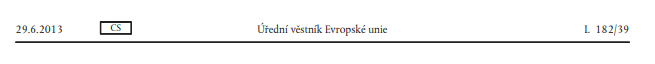 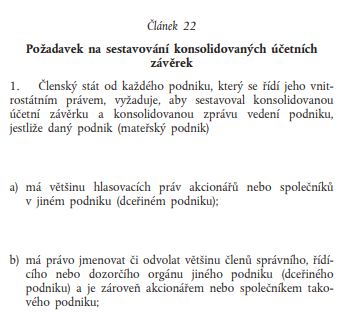 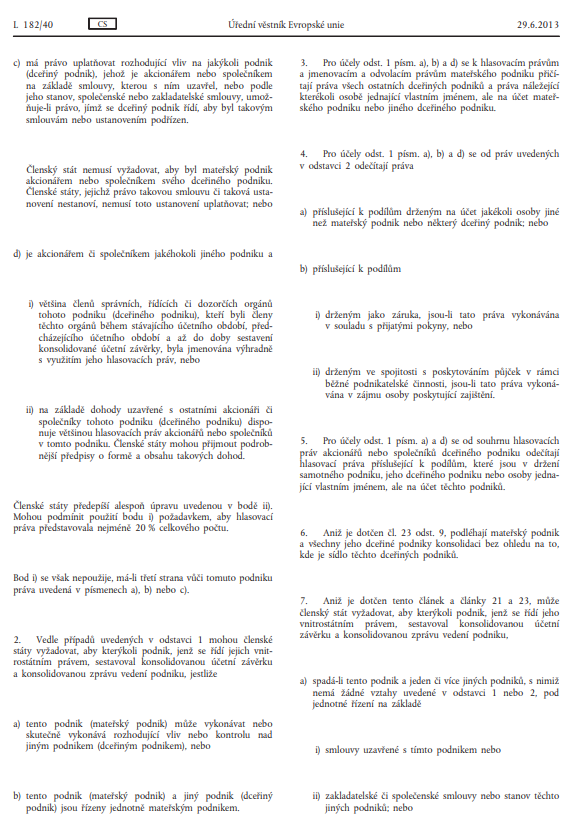 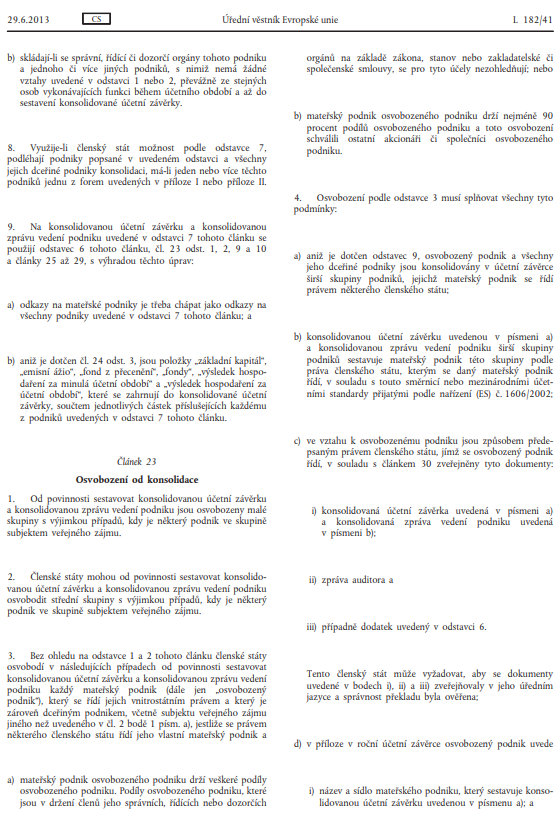 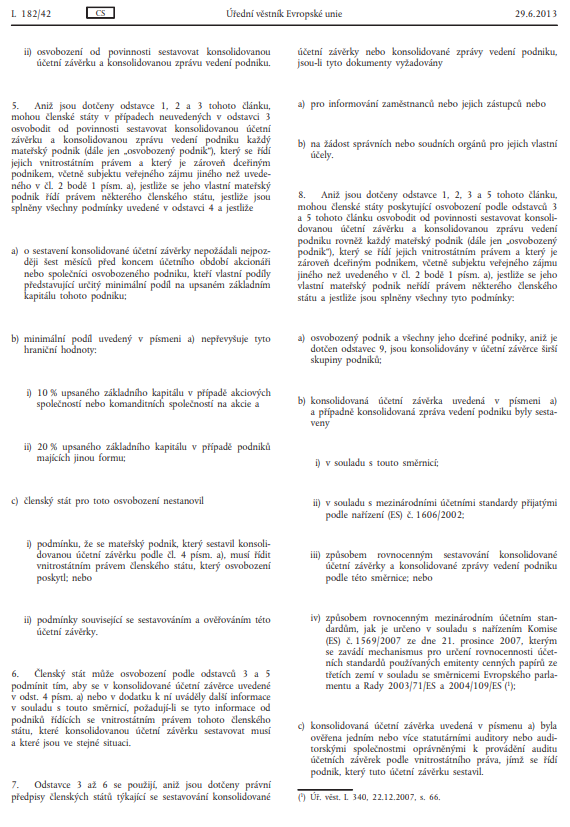 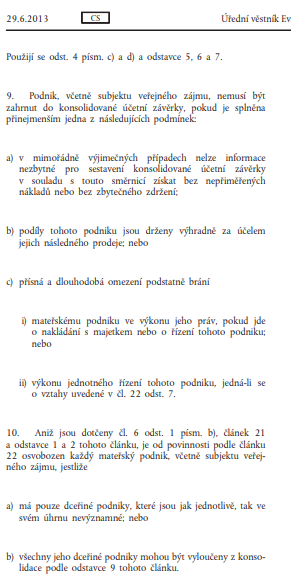 